REQUERIMENTO Nº 268/2019Requer informações acerca da Campanha de Vacinação Contra a Gripe no município de Santa Bárbara d’Oeste.Senhor Presidente,Senhores Vereadores, CONSIDERANDO que é de conhecimento de todos que a estação outono-inverno apresenta baixa temperatura, sendo a época do ano onde se agravam os problemas do sistema respiratório, e a fim de evitar que haja surto de casos e de proliferação do vírus da gripe, a Prefeitura Municipal já deu início a Campanha de Vacinação Contra a Gripe;CONSIDERANDO que é preciso que haja uma maior divulgação desta campanha e, este vereador, sendo profissional da área da saúde, requer informações mais detalhadas desta vacinação, para também se colocar a disposição e colaborar com o sucesso da campanha, para estar bem informado e orientar os cidadãos que porventura estiverem com dúvidas e repassar as devidas informações;REQUEIRO que, nos termos do Art. 10, Inciso X, da Lei Orgânica do município de Santa Bárbara d’Oeste, combinado com o Art. 63, Inciso IX, do mesmo diploma legal, seja oficiado o Excelentíssimo Senhor Prefeito Municipal para que encaminhe a esta Casa de Leis as seguintes informações: 1º) Quais serão os pontos de vacinação contra gripe em Santa Bárbara d’Oeste e quais os dias e horários deste serviço de saúde em cada respectivo local? 2º) Qual é a número de doses de vacina que a Prefeitura adquiriu para esta Campanha?3º) Deste total de vacinas, quantas estão previstas para serem aplicadas junto ao grupo prioritário?4º) Quando será estendida a vacinação para os demais cidadãos, que ora não fazem parte do grupo prioritário? Haverá estoque reservado para este grupo ou compra futura caso haja maior procura pela vacinação?5º) Quais estão sendo as ações de divulgações da Prefeitura junto a população sobre a referida campanha?6º) Qual foi o custo total de compra desta carga de vacinas contra a gripe? 7º) Qual será o procedimento adotado nos casos em que o munícipe não apresentar (por extravio) a carteira de vacinação?Plenário “Dr. Tancredo Neves”, em 18 de abril de 2019._____________________________________JOSÉ ANTÔNIO FERREIRA“Dr. José”-Vereador-Santa Bárbara d’Oeste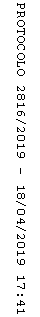 